LIEPĀJAS PIRMSSKOLAS IZGLĪTĪBAS IESTĀDE“ZĪĻUKS”PEDAGOĢISKĀ DARBA  2017. GADA NOVEMBRA MĒNESIM(pielikums)Sastādīja............................/L.REBGUNA /Pirmsskolas izglītības iestādeS “Zīļuks” VADĪTĀJAS VIETNIECE (IZGLĪTĪBAS JOMĀ)Saskaņots........................../D.Ciganova/Pirmsskolas izglītības iestāde “Zīļuks” vadītājaLiepājā, 2017.gada.....novemBRĪDARBA FORMANOSAUKUMS, SATURSNORISES LAIKSPASĀKUMI IZGLĪTOJAMAJIEMmārtiņi(1.gr.;10.gr.;12.gr.)MārtiŅi (gadatirgus)(5.gr.;11.gr.;9.gr.;6.gr.;7.gr.;8.gr.)manas mĀjas – latvija(  1.GR.;10.GR.; 12.GR.)  mīļa mana tĒvzeme, divu roku siltumā( 5.GR.;9.GR.;11.GR.)    latvijas dzimšanas diena(6.gr.,7.gr.,8.gr.)leļļu teātris‘’Mana mīļā zemīte’’(3.gr.,4.gr.,7.gr.)9.novembrīplkst.16.1010.novembrĪplkst. 9.5015. novembrīplkst.9.1517.novembrīplkst. 10.0015. novembrīplkst.16.1021. novembrīplkst.9.00LABDARĪBAS KONCERTSmana latvija( 9.gr.)sociĀlais rehabilitĀcijas centrs ‘’Iļģi’’8.novembrīplkst.10.30PASĀKUMI VECĀKIEMvecvecāku pĒcpusdiena(10.gr.)3.novembrīplkst17.00KONCERTS BIBLIOTĒKĀlatvijas dzimšanas diena (9.gr)30.novembrīplkst.16.30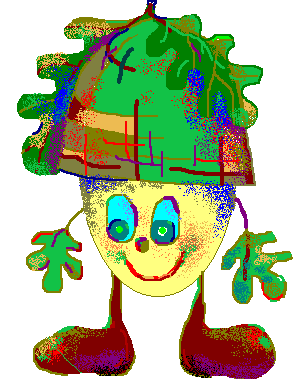 